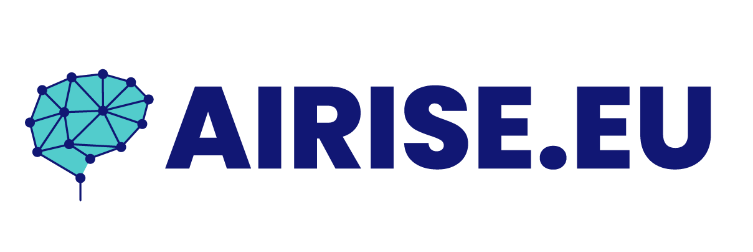 Call Identifier 	AIRISE OCA1Document	AIRISE Ambassador Application Template Version 	1.0AbstractThis template shall enable you to easily prepare and submit your application. With the submission, you apply for support from the AIRISE project which has received public funding from the European Commission through the Horizon Europe programme.This template is for convenience only. For application requirements and eligibility, please consult the guide for applicants which is available at www.airise.eu/callsPage limit: The cover pages (Section 2) should not exceed 3 pages. The core application (Sections 3 to 5) should not be longer than 4 pages. Overall, the submitted application document should not exceed 7 pages. All tables, figures, references and any other element pertaining to these sections must be included as an integral part of these sections and are thus counted against the page limit. Any additional content may be truncated before evaluation.Please erase this page and all instructions in the template and fill with your own data as appropriate (starting from Section 2). Names and values in this template and tables are only for explanatory purposes, please consult the guide for applicants.https://www.airise.eu/ Cover PagesAIRISE Open Call for AmbassadorsOrganisational InformationYour background related to information technology and AIYour awareness about Ethics in the field of AI applicationsEthics is key when using AI in a manufacturing environment with respect to safety and people. Please indicate your organisations’ level of awareness in the range of 0 points (no awareness) to 10 points (high awareness). I am aware of the following principles:Your awareness about Data Management related to AIWhen applying AI in the manufacturing environment, the management of data is key, especially if it includes personal data. Please indicate your organisations’ level of awareness in the range of 0 points (no awareness) to 10 points (high awareness).I am aware of the following principles:Implementation planCost breakdownPlease specify estimated direct cost that is eligible according to Horizon Europe rules for Innovation Actions. The awarded funding will be calculated based on those figures. For further detail, please consult the guide for applicants.Please provide a breakdown of your direct cost (without overhead):Please note that, in this call, cost for equipment (depreciation) is not eligible. Based on the appropriateness of the given cost that is judged by the evaluators and the consortium, a lump sum for the support is being calculated from 70% of the total cost (direct cost plus 25% flat rate to cover overhead cost). This lump sum will be paid in separate instalments that are connected to the achievements of KPIs. For more details, please refer to the Guide for applicants to become an AIRISE Ambassador.SignatureWe herein confirm that we will have the economic and technological capability to undertake the tasks described in this application. We herein confirm that we do not have any economic, social or political conflict of interest with the AIRISE project partners which are listed on the website (www.airise.eu).We herein apply to become an AIRISE Ambassador.Name of Signatory	_____________________________Signature & Stamp	_____________________________Place, Date	_____________________________Main Contact Details Main Contact Details Contact NameContact e-mailContact phoneOrganisation DetailsOrganisation DetailsLegal NameType of entity Number of SMEs you representPIC numberVAT registration numberCountryLegal AddressName of legal signatorySectorFirst European Project (Y/N)Previous expertise with AI (new / intermediate / expert)IT competencies and infrastructurePersonnel that will be involved in the program(Short CVs)Applicants’ background and ambition relating to AI Please describe your organisations’ current position in relation to AI and what is your plan for the future. What is your ambition, what is your roadmap with respect to AI and your overall objectives?TopicAwareness(low=0 ... high=10)CommentInvolvement of humans on acting and overseeing an AI systemImportance of technical robustness and safety Need for privacy and governance for dataNeed for transparency and traceability of AI applicationsDiversity and non-discrimination and fairness of the output of the AI applicationImpact on environmental and societal well beingAuditability of the AI applicationTopicAwareness(low=0 ... high=10)CommentCompliance with regulations on personal data (GDPR)Guidelines for sharing data (FAIR principles)Passwords or other protection for access to data (access rights)Cybersecurity for the compute and storage systems Infrastructure for backup and archiving of dataAmbition Please describe your ambition from participating in this program:Describe what your motivation is and how it fits with the overall scope and activities of your organisationDescribe how this program complement your competenciesList the KPIs you wish to achieve, including (but not necessarily limited to)Number of SMEs reachedNumber of AI application ideas screenedImplementation planPlease describe how you plan to meet the ambition described above:Explain which actions you plan to implement, and how you anticipate scheduling them (events, mailings, workshops, webinars, or the like)Give an overall timeline of your planned activities related to this callExplain your plan for fostering AI application ideas and conducting the assessments with your SMEsSummarize your dissemination and communication plan to ensure a wide reachList which resources you plan to allocate forPersonnelConsumables (if any)Travel and subsistence (if any)Cost for SupplierAmountDirect Cost per Unit (€)Total Direct
Cost (€)PersonnelPersonnelPersonnelPersonnel subtotalManagerX PMYY €OtherConsumablesConsumablesConsumablesConsumables subtotalConsumable 1Consumable XTravel Travel Travel Travel subtotalWork MeetingsEventsTOTAL DIRECT COSTTOTAL DIRECT COSTTOTAL DIRECT COST